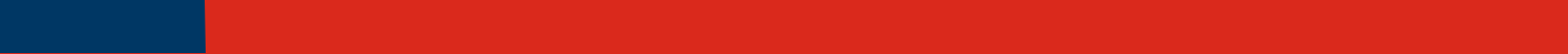 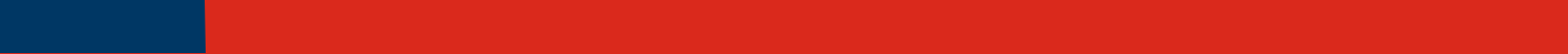 WSUK Pathways 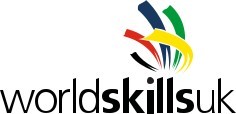 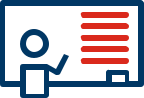 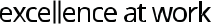 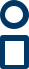 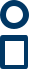 Lesson Plan – 20 minutes Learning Outcomes, learners will:Understand what we mean by 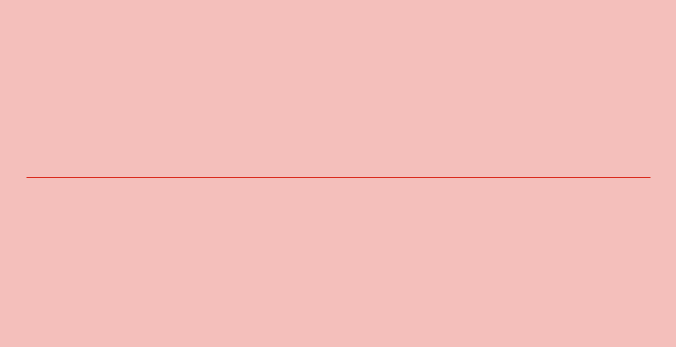 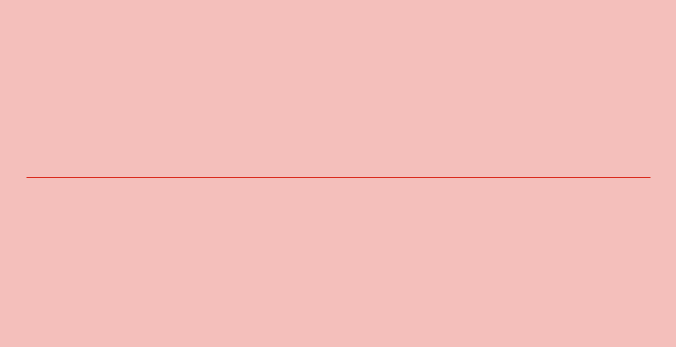 Apprenticeships and technical educationUnderstand why choosing technical education or an apprenticeship could be right for them.Understand what their next steps areOverview:This 20 minute lesson will bring to life the benefits of choosing a technical education or apprenticeship pathway by introducing the learner to host of role models. It is designed as a gateway resource – to provide compelling insight for the learner an give them to tools to take the next step to find out more about their chosen pathway.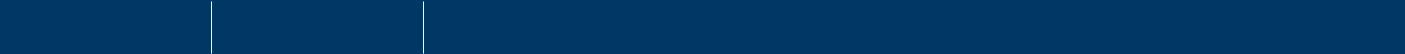 	Evaluation & ReflectionCheck the reflection sheet. Have students identified things they wish to work on and actions they want to implement? Did all students find the lesson helpful? Don’t forget to feed back to WorldSkills UK. Complete the survey at https://www.surveymonkey.co.uk/r/3ZBZX89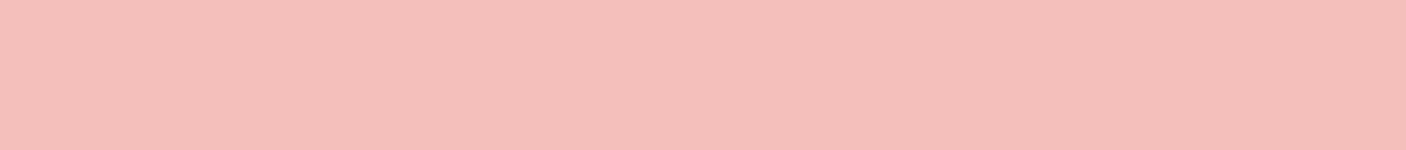 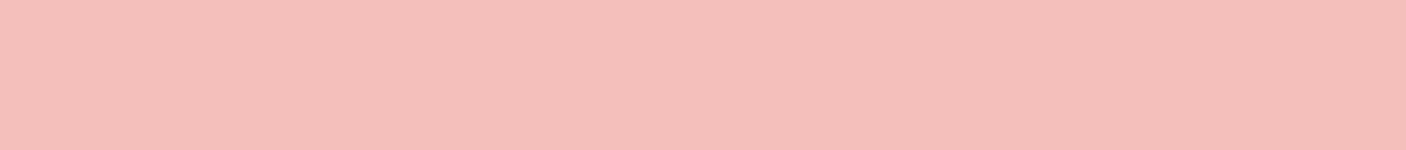 SLIDE NUMBER	TIMINGS	KEY TEACHING POINTSSLIDE NUMBER	TIMINGS	KEY TEACHING POINTSSLIDE NUMBER	TIMINGS	KEY TEACHING POINTS1Title Page21 min Self-assessment (Part 1)  - to be completed verbally with class 330 secsLearning outcomes – what you will discover in this lesson41 min What is Technical Education and Apprenticeships 55 mins Pathways video 6 - 116 min Misconceptions discussion 71 minSelf-assessment (part 2) – to be completed verbally with class 